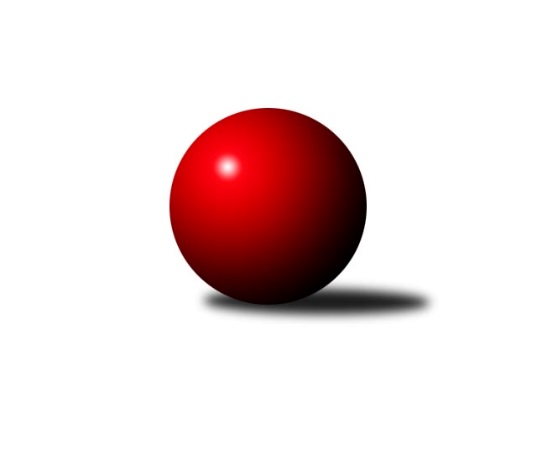 Č.10Ročník 2022/2023	13.11.2022Nejlepšího výkonu v tomto kole: 2544 dosáhlo družstvo: TJ Sokol Praha-Vršovice CMistrovství Prahy 3 2022/2023Výsledky 10. kolaSouhrnný přehled výsledků:SK Rapid Praha 	- TJ Astra Zahradní Město C	5:3	2379:2309	5.5:6.5	7.11.SK Uhelné sklady D	- KK Dopravní podniky Praha B	6:2	2221:2033	9.0:3.0	8.11.KK Slavia C	- SK Žižkov Praha D	6:2	2351:2314	7.0:5.0	8.11.AC Sparta Praha C	- TJ Radlice C	5:3	2458:2391	7.0:5.0	9.11.VSK ČVUT Praha B	- TJ Sokol Praha-Vršovice C	1:7	2293:2544	2.5:9.5	10.11.TJ Sokol Rudná D	- Sokol Kobylisy D	2:6	2335:2522	4.0:8.0	11.11.TJ ZENTIVA Praha 	- KK Velké Popovice B		dohrávka		8.12.Tabulka družstev:	1.	AC Sparta Praha C	9	8	0	1	46.0 : 25.0 	61.5 : 44.5 	 2268	16	2.	SK Rapid Praha	9	7	0	2	48.5 : 23.5 	62.0 : 46.0 	 2324	14	3.	TJ Sokol Praha-Vršovice C	9	7	0	2	47.5 : 24.5 	69.5 : 38.5 	 2338	14	4.	Sokol Kobylisy D	9	7	0	2	47.5 : 24.5 	69.0 : 39.0 	 2310	14	5.	KK Slavia C	9	5	1	3	43.5 : 28.5 	61.0 : 47.0 	 2344	11	6.	TJ Radlice C	6	5	0	1	37.0 : 11.0 	45.0 : 27.0 	 2279	10	7.	TJ ZENTIVA Praha	8	4	0	4	26.0 : 38.0 	39.0 : 57.0 	 2193	8	8.	SK Žižkov Praha D	9	3	1	5	34.0 : 38.0 	58.0 : 50.0 	 2324	7	9.	KK Velké Popovice B	8	3	0	5	22.0 : 42.0 	37.0 : 59.0 	 2086	6	10.	TJ Sokol Rudná D	8	2	1	5	27.0 : 37.0 	40.5 : 55.5 	 2235	5	11.	SK Uhelné sklady D	9	2	1	6	30.5 : 41.5 	53.5 : 54.5 	 2187	5	12.	TJ Astra Zahradní Město C	7	2	0	5	25.0 : 31.0 	37.5 : 46.5 	 2207	4	13.	VSK ČVUT Praha B	8	1	2	5	25.0 : 39.0 	44.5 : 51.5 	 2267	4	14.	KK Dopravní podniky Praha B	10	0	0	10	11.5 : 67.5 	28.0 : 90.0 	 2011	0Podrobné výsledky kola:	 SK Rapid Praha 	2379	5:3	2309	TJ Astra Zahradní Město C	František Pudil	 	 199 	 196 		395 	 2:0 	 364 	 	175 	 189		Milan Mrvík	Josef Pokorný	 	 192 	 214 		406 	 0:2 	 436 	 	220 	 216		Tomáš Doležal	Vojtěch Roubal	 	 175 	 190 		365 	 0:2 	 396 	 	200 	 196		Roman Mrvík	Petr Valta	 	 216 	 189 		405 	 2:0 	 289 	 	136 	 153		Tomáš Hodoval	Martin Podhola	 	 182 	 193 		375 	 0.5:1.5 	 395 	 	202 	 193		Daniel Volf	Antonín Tůma	 	 193 	 240 		433 	 1:1 	 429 	 	227 	 202		Tomáš Turnskýrozhodčí: Vedoucí družstevNejlepší výkon utkání: 436 - Tomáš Doležal	 SK Uhelné sklady D	2221	6:2	2033	KK Dopravní podniky Praha B	Daniela Daňková	 	 167 	 183 		350 	 2:0 	 299 	 	139 	 160		Karel Hnátek ml.	Jiří Kuděj	 	 215 	 200 		415 	 2:0 	 311 	 	159 	 152		Marie Málková	Jana Dušková	 	 187 	 194 		381 	 2:0 	 304 	 	142 	 162		Bohumil Plášil	Jitka Kudějová	 	 198 	 182 		380 	 2:0 	 342 	 	183 	 159		Dagmar Svobodová	Petr Kuděj	 	 173 	 155 		328 	 0:2 	 390 	 	194 	 196		Jiří Svozílek	Jaroslav Klíma	 	 192 	 175 		367 	 1:1 	 387 	 	190 	 197		Josef Málekrozhodčí:  Vedoucí družstevNejlepší výkon utkání: 415 - Jiří Kuděj	 KK Slavia C	2351	6:2	2314	SK Žižkov Praha D	Přemysl Jonák	 	 195 	 202 		397 	 1:1 	 389 	 	186 	 203		Tomáš Herman	Nikola Zuzánková	 	 211 	 214 		425 	 2:0 	 381 	 	193 	 188		Lenka Špačková	Tomáš Rybka	 	 174 	 193 		367 	 0:2 	 407 	 	202 	 205		Jaroslav Pýcha	Karel Bernat	 	 174 	 182 		356 	 0:2 	 400 	 	195 	 205		Michal Truksa	Michal Vorlíček	 	 198 	 190 		388 	 2:0 	 354 	 	171 	 183		Václav Žďárek	Jiří Sládek	 	 215 	 203 		418 	 2:0 	 383 	 	194 	 189		Martin Tožičkarozhodčí:  Vedoucí družstevNejlepší výkon utkání: 425 - Nikola Zuzánková	 AC Sparta Praha C	2458	5:3	2391	TJ Radlice C	Stanislav Řádek	 	 206 	 199 		405 	 1:1 	 392 	 	176 	 216		Vít Kluganost	Martin Dubský	 	 226 	 228 		454 	 2:0 	 416 	 	219 	 197		Martin Kovář	Jan Červenka	 	 187 	 185 		372 	 1:1 	 387 	 	204 	 183		Tomáš Smékal	Jiří Lankaš	 	 186 	 208 		394 	 1:1 	 410 	 	209 	 201		Ivan Vlček	Tomáš Sůva	 	 243 	 215 		458 	 2:0 	 370 	 	188 	 182		Kryštof Maňour	Tomáš Sysala	 	 192 	 183 		375 	 0:2 	 416 	 	210 	 206		Petr Kšírrozhodčí:  Vedoucí družstevNejlepší výkon utkání: 458 - Tomáš Sůva	 VSK ČVUT Praha B	2293	1:7	2544	TJ Sokol Praha-Vršovice C	David Knoll	 	 203 	 207 		410 	 0:2 	 495 	 	261 	 234		Josef Novotný	Tomáš King	 	 187 	 170 		357 	 0:2 	 473 	 	231 	 242		Karel Němeček	Tomáš Rejpal	 	 197 	 179 		376 	 0:2 	 391 	 	198 	 193		Miroslav Kettner	Jan Kosík *1	 	 143 	 200 		343 	 1:1 	 377 	 	205 	 172		Pavel Brož	Tomáš Kuneš	 	 209 	 192 		401 	 0.5:1.5 	 415 	 	209 	 206		Miroslav Klabík	Jiří Škoda	 	 203 	 203 		406 	 1:1 	 393 	 	217 	 176		Lukáš Pelánekrozhodčí: Vedoucí družstevstřídání: *1 od 51. hodu Richard StojanNejlepší výkon utkání: 495 - Josef Novotný	 TJ Sokol Rudná D	2335	2:6	2522	Sokol Kobylisy D	Karel Kohout	 	 192 	 213 		405 	 1:1 	 402 	 	194 	 208		Miroslava Kmentová	Zdeněk Mora	 	 163 	 188 		351 	 0:2 	 499 	 	228 	 271		Stanislav Březina ml.	Tomáš Novotný	 	 208 	 176 		384 	 1:1 	 388 	 	202 	 186		Markéta Březinová	Karel Novotný	 	 186 	 210 		396 	 0:2 	 423 	 	210 	 213		Jana Cermanová	Milan Drhovský	 	 163 	 204 		367 	 0:2 	 428 	 	205 	 223		Miroslav Bohuslav	Jan Mařánek	 	 218 	 214 		432 	 2:0 	 382 	 	192 	 190		Jaromír Deákrozhodčí:  Vedoucí družstevNejlepší výkon utkání: 499 - Stanislav Březina ml.Pořadí jednotlivců:	jméno hráče	družstvo	celkem	plné	dorážka	chyby	poměr kuž.	Maximum	1.	David Knoll 	VSK ČVUT Praha B	428.25	287.4	140.9	4.6	4/4	(482)	2.	Karel Němeček 	TJ Sokol Praha-Vršovice C	425.60	290.5	135.2	7.6	4/5	(473)	3.	Nikola Zuzánková 	KK Slavia C	423.88	290.0	133.9	8.3	4/4	(461)	4.	Stanislav Březina  ml.	Sokol Kobylisy D	423.24	293.3	130.0	7.2	7/7	(499)	5.	Tomáš Sůva 	AC Sparta Praha C	421.67	291.3	130.4	9.5	3/4	(458)	6.	Martin Dubský 	AC Sparta Praha C	420.85	292.7	128.2	6.5	4/4	(464)	7.	Jiří Škoda 	VSK ČVUT Praha B	417.40	291.9	125.6	9.4	4/4	(442)	8.	Jiří Sládek 	KK Slavia C	417.33	288.5	128.8	4.6	3/4	(434)	9.	Jaroslav Pýcha 	SK Žižkov Praha D	416.06	285.7	130.4	6.6	4/5	(457)	10.	Kryštof Maňour 	TJ Radlice C	415.25	286.4	128.9	7.8	4/4	(444)	11.	Antonín Tůma 	SK Rapid Praha 	413.52	295.6	118.0	12.1	3/3	(476)	12.	Jan Mařánek 	TJ Sokol Rudná D	411.67	284.0	127.6	7.8	3/3	(444)	13.	Jan Červenka 	AC Sparta Praha C	411.22	286.7	124.5	8.6	3/4	(461)	14.	Lenka Špačková 	SK Žižkov Praha D	410.06	286.4	123.7	7.6	4/5	(431)	15.	Tomáš Doležal 	TJ Astra Zahradní Město C	409.75	290.0	119.8	8.1	4/5	(436)	16.	Tomáš Turnský 	TJ Astra Zahradní Město C	408.27	284.5	123.8	9.5	5/5	(429)	17.	Jiří Hofman 	SK Rapid Praha 	407.75	288.3	119.5	10.5	2/3	(437)	18.	Tomáš Rybka 	KK Slavia C	407.70	280.4	127.3	7.5	4/4	(430)	19.	Miroslav Klabík 	TJ Sokol Praha-Vršovice C	407.48	289.1	118.4	11.0	5/5	(439)	20.	Martin Kovář 	TJ Radlice C	404.00	284.4	119.6	11.4	4/4	(444)	21.	Martin Podhola 	SK Rapid Praha 	402.22	289.8	112.4	10.8	3/3	(476)	22.	Josef Novotný 	TJ Sokol Praha-Vršovice C	401.80	281.9	119.9	10.2	5/5	(495)	23.	Jiří Kuděj 	SK Uhelné sklady D	398.12	285.3	112.8	9.6	5/5	(426)	24.	Miroslav Bohuslav 	Sokol Kobylisy D	395.48	273.0	122.5	7.9	7/7	(428)	25.	Tomáš Kuneš 	VSK ČVUT Praha B	395.08	279.8	115.3	9.3	3/4	(410)	26.	Jana Cermanová 	Sokol Kobylisy D	394.40	281.9	112.5	9.8	5/7	(423)	27.	Ivan Vlček 	TJ Radlice C	394.33	292.7	101.7	15.3	3/4	(410)	28.	Lukáš Pelánek 	TJ Sokol Praha-Vršovice C	393.16	279.6	113.5	10.1	5/5	(416)	29.	Michal Vorlíček 	KK Slavia C	393.00	275.9	117.1	9.6	3/4	(415)	30.	Josef Pokorný 	SK Rapid Praha 	392.90	282.4	110.5	11.6	3/3	(443)	31.	Jitka Kudějová 	SK Uhelné sklady D	392.60	282.8	109.9	11.9	4/5	(420)	32.	Josef Málek 	KK Dopravní podniky Praha B	392.52	277.3	115.2	11.0	7/7	(453)	33.	Jan Bártl 	TJ ZENTIVA Praha 	391.80	286.0	105.9	11.5	5/5	(459)	34.	Michal Truksa 	SK Žižkov Praha D	390.13	287.1	103.0	13.1	4/5	(400)	35.	Tomáš Sysala 	AC Sparta Praha C	389.75	283.2	106.6	10.4	4/4	(411)	36.	Vít Kluganost 	TJ Radlice C	387.63	277.9	109.8	13.8	4/4	(425)	37.	Stanislav Řádek 	AC Sparta Praha C	386.95	271.9	115.1	11.0	4/4	(453)	38.	Tomáš Rejpal 	VSK ČVUT Praha B	386.06	278.4	107.7	13.4	4/4	(426)	39.	Markéta Březinová 	Sokol Kobylisy D	385.24	277.1	108.1	10.9	7/7	(431)	40.	Richard Stojan 	VSK ČVUT Praha B	385.17	271.3	113.8	11.7	3/4	(415)	41.	Petr Valta 	SK Rapid Praha 	383.75	279.4	104.3	13.2	3/3	(411)	42.	Miloslav Kellner 	TJ ZENTIVA Praha 	383.30	274.2	109.2	10.7	5/5	(428)	43.	Jan Kratochvíl 	KK Velké Popovice B	381.20	275.9	105.4	13.0	5/5	(423)	44.	Karel Novotný 	TJ Sokol Rudná D	379.92	275.8	104.1	11.4	3/3	(398)	45.	Tomáš Herman 	SK Žižkov Praha D	379.25	271.5	107.8	13.0	4/5	(439)	46.	Lenka Krausová 	TJ ZENTIVA Praha 	378.67	268.8	109.9	11.5	5/5	(425)	47.	Jiří Svozílek 	KK Dopravní podniky Praha B	378.14	275.0	103.1	12.5	7/7	(410)	48.	Jiří Lankaš 	AC Sparta Praha C	377.67	267.9	109.8	9.0	3/4	(432)	49.	Karel Kohout 	TJ Sokol Rudná D	376.00	269.0	107.0	11.8	3/3	(409)	50.	Jana Dušková 	SK Uhelné sklady D	374.20	269.0	105.3	12.4	5/5	(415)	51.	Milan Mrvík 	TJ Astra Zahradní Město C	373.53	277.5	96.0	13.3	5/5	(408)	52.	Vojtěch Roubal 	SK Rapid Praha 	371.86	261.4	110.5	11.8	2/3	(413)	53.	Zdeněk Mora 	TJ Sokol Rudná D	369.53	276.0	93.6	16.1	3/3	(402)	54.	Karel Bernat 	KK Slavia C	369.15	271.9	97.3	9.6	4/4	(416)	55.	Filip Makovský 	TJ Sokol Rudná D	369.00	262.5	106.5	14.5	2/3	(390)	56.	Miroslav Kettner 	TJ Sokol Praha-Vršovice C	368.80	267.9	100.9	12.0	5/5	(428)	57.	Tomáš Novotný 	TJ Sokol Rudná D	365.25	269.3	95.9	15.3	3/3	(428)	58.	Miroslava Kmentová 	Sokol Kobylisy D	363.94	263.0	100.9	14.6	6/7	(402)	59.	Petr Kšír 	TJ Radlice C	363.67	265.2	98.5	15.5	3/4	(416)	60.	Jaroslav Klíma 	SK Uhelné sklady D	362.58	260.3	102.3	14.2	4/5	(375)	61.	Pavel Brož 	TJ Sokol Praha-Vršovice C	361.25	265.1	96.1	17.1	4/5	(384)	62.	Eliška Fialová 	TJ ZENTIVA Praha 	360.60	258.2	102.4	12.7	5/5	(383)	63.	František Stibor 	Sokol Kobylisy D	360.60	258.4	102.2	11.4	5/7	(448)	64.	Ludmila Kaprová 	KK Velké Popovice B	358.20	258.4	99.8	10.9	5/5	(391)	65.	Jana Procházková 	KK Velké Popovice B	357.65	262.7	95.0	13.0	5/5	(400)	66.	Lidmila Fořtová 	KK Slavia C	357.38	256.1	101.3	11.9	4/4	(386)	67.	Jaromír Deák 	Sokol Kobylisy D	356.75	261.0	95.8	16.3	6/7	(390)	68.	Václav Žďárek 	SK Žižkov Praha D	355.20	259.0	96.2	14.0	5/5	(399)	69.	Tomáš Smékal 	TJ Radlice C	353.00	252.3	100.7	15.2	3/4	(387)	70.	František Pudil 	SK Rapid Praha 	352.14	258.0	94.1	15.4	3/3	(419)	71.	Dagmar Svobodová 	KK Dopravní podniky Praha B	351.22	257.3	93.9	14.9	6/7	(384)	72.	Jana Valentová 	TJ ZENTIVA Praha 	350.45	261.2	89.3	14.9	5/5	(391)	73.	Jana Kvardová 	KK Velké Popovice B	350.44	253.1	97.4	14.1	4/5	(355)	74.	Miroslav Plachý 	SK Uhelné sklady D	341.17	248.5	92.7	17.8	4/5	(392)	75.	Milan Drhovský 	TJ Sokol Rudná D	340.33	249.0	91.3	17.6	3/3	(375)	76.	Ladislav Holeček 	TJ ZENTIVA Praha 	334.65	256.4	78.3	18.9	5/5	(367)	77.	Ivana Bandasová 	KK Velké Popovice B	334.56	243.9	90.7	17.3	4/5	(378)	78.	Karel Hnátek  ml.	KK Dopravní podniky Praha B	326.29	238.0	88.3	15.5	7/7	(389)	79.	Renata Antonů 	SK Uhelné sklady D	319.88	243.9	76.0	19.5	4/5	(334)	80.	Bohumil Plášil 	KK Dopravní podniky Praha B	315.42	229.8	85.6	18.8	6/7	(372)	81.	Michal Rett 	KK Slavia C	312.33	229.3	83.0	16.3	3/4	(325)	82.	Tomáš King 	VSK ČVUT Praha B	311.17	224.7	86.5	21.5	3/4	(357)	83.	Martin Berezněv 	TJ Sokol Rudná D	309.50	224.0	85.5	23.0	2/3	(316)	84.	Marie Málková 	KK Dopravní podniky Praha B	290.36	227.2	63.2	26.7	7/7	(335)	85.	Tomáš Bek 	KK Velké Popovice B	283.80	219.7	64.1	27.9	5/5	(324)		Pavel Forman 	KK Slavia C	439.75	294.0	145.8	4.8	2/4	(475)		Josef Pokorný 	SK Žižkov Praha D	422.67	289.8	132.9	6.1	3/5	(474)		Kateřina Majerová 	SK Žižkov Praha D	411.00	290.0	121.0	11.0	1/5	(411)		Martin Kočí 	VSK ČVUT Praha B	409.00	274.0	135.0	8.5	1/4	(437)		Petr Hajdu 	TJ Astra Zahradní Město C	407.00	275.0	132.0	10.5	2/5	(411)		Přemysl Jonák 	KK Slavia C	407.00	287.0	120.0	8.3	1/4	(428)		Vlasta Nováková 	SK Uhelné sklady D	404.00	267.0	137.0	4.0	1/5	(404)		Petr Švenda 	SK Rapid Praha 	403.00	273.5	129.5	10.5	1/3	(426)		Barbora Králová 	SK Žižkov Praha D	402.50	275.0	127.5	10.5	1/5	(415)		Tomáš Vinš 	KK Velké Popovice B	402.00	261.0	141.0	8.0	1/5	(402)		Pavel Kratochvíl 	TJ Astra Zahradní Město C	401.00	295.0	106.0	11.0	1/5	(401)		Ondřej Maňour 	TJ Radlice C	398.50	274.0	124.5	7.5	1/4	(412)		Pavel Rákos 	SK Žižkov Praha D	394.33	279.7	114.7	11.5	2/5	(420)		Lubomír Čech 	SK Žižkov Praha D	394.25	264.8	129.5	12.0	2/5	(439)		Roman Mrvík 	TJ Astra Zahradní Město C	392.17	286.7	105.5	10.8	3/5	(410)		Gabriela Jirásková 	KK Velké Popovice B	391.33	276.0	115.3	11.7	3/5	(448)		Martin Tožička 	SK Žižkov Praha D	389.88	272.1	117.8	8.0	2/5	(427)		Michal Majer 	TJ Sokol Rudná D	388.00	267.0	121.0	10.0	1/3	(388)		Daniel Volf 	TJ Astra Zahradní Město C	386.67	283.0	103.7	14.8	3/5	(395)		Miloslava Žďárková 	SK Žižkov Praha D	383.00	279.0	104.0	13.0	2/5	(414)		Jiří Tencar 	VSK ČVUT Praha B	376.25	268.0	108.3	10.5	2/4	(384)		Petra Klímová Rézová 	Sokol Kobylisy D	370.00	254.0	116.0	9.0	1/7	(370)		Kristina Řádková 	AC Sparta Praha C	369.00	282.0	87.0	13.0	1/4	(369)		Daniela Daňková 	SK Uhelné sklady D	364.42	267.4	97.0	14.9	3/5	(390)		Petr Štěrba 	SK Žižkov Praha D	363.00	253.0	110.0	13.5	2/5	(392)		Jaroslav Michálek 	KK Dopravní podniky Praha B	358.00	260.5	97.5	14.5	2/7	(361)		Luboš Machulka 	TJ Sokol Rudná D	358.00	261.0	97.0	12.0	1/3	(358)		Bohumil Strnad 	SK Žižkov Praha D	356.00	269.0	87.0	14.0	1/5	(356)		Luboš Kučera 	TJ Sokol Praha-Vršovice C	350.33	258.0	92.3	16.7	3/5	(369)		Petr Štich 	SK Uhelné sklady D	344.50	243.0	101.5	14.5	2/5	(346)		Marek Tichý 	TJ Astra Zahradní Město C	343.25	260.0	83.3	15.5	2/5	(357)		Jan Seidl 	TJ Astra Zahradní Město C	329.50	240.5	89.0	4.5	2/5	(369)		Viktor Dyk 	AC Sparta Praha C	328.17	250.2	78.0	11.7	2/4	(369)		Pavel Jakl 	TJ Radlice C	326.00	243.0	83.0	17.0	1/4	(326)		Jan Zlámal 	TJ Radlice C	313.00	243.0	70.0	18.0	1/4	(313)		Petr Kuděj 	SK Uhelné sklady D	303.67	224.0	79.7	19.7	1/5	(328)		Tomáš Hodoval 	TJ Astra Zahradní Město C	300.00	233.5	66.5	22.5	2/5	(311)		Lucie Maňourová 	TJ Radlice C	297.00	229.0	68.0	24.0	2/4	(325)		Jan Kosík 	VSK ČVUT Praha B	292.50	213.0	79.5	24.0	2/4	(318)		Pavel Plíska 	TJ ZENTIVA Praha 	285.50	213.5	72.0	24.0	1/5	(301)		Vladimír Busta 	SK Žižkov Praha D	280.00	213.0	67.0	23.0	1/5	(280)		Jan Jedlička 	TJ Astra Zahradní Město C	279.67	216.3	63.3	27.0	3/5	(312)		Jaromír Jedlička 	TJ Astra Zahradní Město C	192.00	148.0	44.0	37.0	1/5	(192)		Kristýna Dánová 	KK Dopravní podniky Praha B	164.50	139.0	25.5	25.0	2/7	(167)Sportovně technické informace:Starty náhradníků:registrační číslo	jméno a příjmení 	datum startu 	družstvo	číslo startu
Hráči dopsaní na soupisku:registrační číslo	jméno a příjmení 	datum startu 	družstvo	Program dalšího kola:11. kolo14.11.2022	po	17:00	KK Dopravní podniky Praha B - TJ ZENTIVA Praha 	15.11.2022	út	18:00	TJ Radlice C - KK Slavia C	16.11.2022	st	17:00	TJ Sokol Praha-Vršovice C - SK Rapid Praha 	16.11.2022	st	17:00	Sokol Kobylisy D - VSK ČVUT Praha B	16.11.2022	st	17:30	TJ Astra Zahradní Město C - AC Sparta Praha C	16.11.2022	st	17:30	KK Velké Popovice B - TJ Sokol Rudná D	Nejlepší šestka kola - absolutněNejlepší šestka kola - absolutněNejlepší šestka kola - absolutněNejlepší šestka kola - absolutněNejlepší šestka kola - dle průměru kuželenNejlepší šestka kola - dle průměru kuželenNejlepší šestka kola - dle průměru kuželenNejlepší šestka kola - dle průměru kuželenNejlepší šestka kola - dle průměru kuželenPočetJménoNázev týmuVýkonPočetJménoNázev týmuPrůměr (%)Výkon2xStanislav Březina ml.Kobylisy D4993xStanislav Březina ml.Kobylisy D130.964991xJosef NovotnýVršovice C4952xJosef NovotnýVršovice C128.974951xKarel NěmečekVršovice C4731xKarel NěmečekVršovice C123.244732xTomáš SůvaSparta C4582xTomáš SůvaSparta C114.684584xMartin DubskýSparta C4543xMartin DubskýSparta C113.674541xTomáš DoležalAstra C4362xJan MařánekRudná D113.37432